Information for continuing education (CE) credit2020 Vizient Clinical Workforce Conference Activity date: November 4 – 5, 2020Course director: Christen Hunt, DNP, NP-C, CPNP-ACVizient is committed to complying with the criteria set forth by the accrediting agencies in order to provide this quality course.  To receive credit for educational activities, you must successfully complete all course requirements.RequirementsAttend the course in its entiretyAfter the course, you will receive an email with instructions and an access code that you will need to obtain your CE creditComplete the process no later than December 20, 2020Upon successful completion of the course requirements, you will be able to print your CE certificate.  Agenda with learning objectives: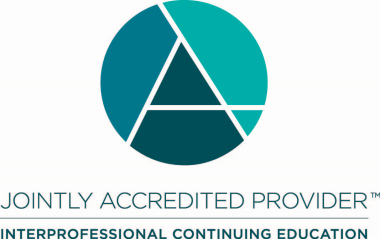 Joint Accreditation Statement:In support of improving patient care, Vizient, Inc. is jointly accredited by the Accreditation Council for Continuing Medical Education (ACCME), the Accreditation Council for Pharmacy Education (ACPE), and the American Nurses Credentialing Center (ANCC) to provide continuing education for the healthcare team.Designation Statements:November 4, 2020Clinical Workforce Engagement and Alignment11:00am – 12:00pmNURSINGThis activity is designated for 1.00 contact hours.Vizient, Inc. is approved by the California Board of Registered Nursing, Provider Number CEP12580, for 1.20 contact hours.PHYSICIANVizient, Inc. designates this live activity for a maximum of 1.00 AMA PRA Category 1 Credit(s) ™.  Physicians should claim only the credit commensurate with the extent of their participation in the activity.CEUVizient, Inc. will award CEUs to each participant who successfully completes this program. The CEU is a nationally recognized unit of measure for continuing education and training programs that meet certain criteria (1 contact hour = 0.1 CEU).The designation statements for the following sessions are listed below:November 4, 202012:15pm – 1:45pmPanel 1A - Equipping New CliniciansPanel 1B - Redeploying staff to meet crisis demands November 4, 20202:00pm – 3:30pmPanel 2A - Adapting to new care modalities Panel 2B - Building clinician leadership and mentorship infrastructureNovember 5, 202012:00pm – 1:30pm - Panel 3A - Clinician resilience strategies12:00pm – 1:30pm - Panel 3B - Elevating clinician impactNURSINGThese sessions are designated for 1.50 contact hours each.Vizient, Inc. is approved by the California Board of Registered Nursing, Provider Number CEP12580, for 1.80 contact hours.PHYSICIANVizient, Inc. designates these live activities for a maximum of 1.50 AMA PRA Category 1 Credit(s) ™ each... Physicians should claim only the credit commensurate with the extent of their participation in the activity.CEUVizient, Inc. will award CEUs to each participant who successfully completes this program. The CEU is a nationally recognized unit of measure for continuing education and training programs that meet certain criteria (1 contact hour = 0.1 CEU).The designation statements for the following sessions are listed below:November 5, 202011:00am – 11:45am - General Session - Empowering a value culture1:45pm – 2:30pm - General Session - General Session - Belonging at work: your impact as a leaderNURSINGThese sessions are designated for 0.75 contact hours each.Vizient, Inc. is approved by the California Board of Registered Nursing, Provider Number CEP12580, for 0.90 contact hours.PHYSICIANVizient, Inc. designates these live activities for a maximum of 0.75 AMA PRA Category 1 Credit(s)™ each.  Physicians should claim only the credit commensurate with the extent of their participation in the activity.CEUVizient, Inc. will award CEUs to each participant who successfully completes this program. The CEU is a nationally recognized unit of measure for continuing education and training programs that meet certain criteria (1 contact hour = 0.1 CEU).CONFLICT OF INTEREST/CONTENT VALIDATION POLICY:As an accredited provider of continuing medical education/continuing education Vizient is dedicated to ensuring balance, independence, objectivity, and scientific rigor in all its CME/CE activities. Vizient requires all potential faculty and program planners, in advance, to disclose financial relationships with relevant commercial interests. Vizient uses that information to determine whether prospective contributors have potential conflicts of interest. If significant relationships are disclosed, Vizient assesses how those potential conflicts of interest may affect CME/CE content. Vizient requires that all conflicts of interest be resolved prior to participation in the activity. Vizient is committed to resolving potential conflicts of interest, although if contributors have significant relationships that cannot be reconciled, Vizient reserves the right to prohibit participation.  Faculty presenters are also expected to disclose any discussion of (1) off-label or investigational uses of FDA approved commercial products or devices or (2) products or devices not yet approved in the United States. DISCLOSURE STATEMENTS:Current accrediting agency guidelines and Vizient policy state that participants in educational activities should be made aware of any affiliation or financial interest that may affect the presentation and if there will be any discussion of unapproved or investigative use of commercial products/devices. Each planning committee member, reviewer and presenter has completed a Disclosure of Relevant Financial Relationships form.Relevant financial relationships: Monica Nandwani - Focus Medical Communications – Speaker. Katherine Byar, MSN, APN, BC, BMTCN® - Creative Educational Concepts, Inc. - Honorarium and Speaker.  The remaining planning committee members and presenters have nothing to disclose.Planning committee membersHassan Chaaban, CRNA, PhD, CHSEDirector Advanced Practice ProvidersHenry Ford Health SystemChristina Hendler, MSN NNP-BCLead Neonatal NPChristiana Care Health SystemChristen Hunt, DNP, NP-C, CPNP-AC Sr. Director, Clinical Team InsightsVizient approved nurse plannerNursing ProgramsVizientMaria Lofgren, DNPDirector of Advanced Practice ProvidersUniversity of IowaMary Ann Moon, MSN, APRN, ACNS-BC, APNPDirector of Advanced Practice NursingDirector of Nursing Research, Practice, and Innovation (Interim)Froedtert Hospital & ClinicsJulie Waitkoss Raaum, DNP, APNP Director MCP Advanced Practice Providers| Office of Clinical AffairsMedical College of WisconsinTomas Villanueva, DO, MBA, FACPE, SFHM   AVP, Clinical ResourcesVizientRisa Zimmerman, MBA, MPAS, PA-CDirector, Office of Advanced PracticeNebraska MedicineCourse reviewerChristen Hunt, DNP, NP-C, CPNP-AC Sr. Director, Clinical Team InsightsVizient approved nurse plannerNursing ProgramsVizientPresentersRobert Dean, DO, MBASVP, Performance ManagementVizientEvy Olson, MSN, MBA, RN,Associate Vice President, Nursing Programs, VizientVizientMaria Lofgren, DNP, ARNP, NNP-BC, CPNP, FAANPDirector of Advanced Practice ProvidersUniversity of Iowa HealthcareMary Dirks, DNP, ARNP, CPNP, FAANPAssistant Dean for Graduate Practice ProgramsUniversity of Iowa HealthcareMonica Nandwani, DNP, RN, FNP-BCManager of Advanced Practice ProvidersCenter for Advanced PracticeStanford Health CareSalma Mansour, MBA, MSN, RN, ACNP-BCAdvanced Practice Administrative FellowStanford Health CareTara Morton, MSN, ACNP-BCAPP Director of Clinical Operations, Acute Care Service LineNebraska MedicineBridget Boeckman, APRN, AGACNP, FNPCritical Care APP SupervisorNebraska MedicineAngela Renkema, MPH, BSN, RN, NPD-BC, RN-BC, CPH, NRP Programmatic Advisor, Director, VizientVizient, Inc.Lisa Labat, MBA, BSN, RN, NEA-BC, AVPPatient Care ServicesChildren’s Hospital New OrleansLesley Loewe, MHA, BSN, RNDirector of Nursing OperationsChildren’s Hospital New OrleansConnie White-Williams, PhD, RN, NE-BC, FAANSenior DirectorUAB HospitalTerri Poe, DNP, RN, NE-BCChief Nursing OfficerUAB HospitalJacqueline E. Bassett, MBADirector of People StrategyUniversity of Chicago MedicineMarla R. Robinson, MSc., OTR/L, BCPR, BT-C, FAOTAAssistant Director Inpatient Therapy ServicesUniversity of Chicago MedicineRaynette Pucik Maisura, MSN, RNDirector of Perioperative and Procedural ServicesUniversity of Chicago MedicineEvy Olson, MSN, MBA, RN,Associate Vice President, Nursing Programs, VizientVizientDr. Melinda Cooling, DNP, MBA, APRN, FNP-BC, NEA-BCVice President, Advanced Practice & Chief Clinician Executive Digital Health OSF HealthcareDeepa Shah, PA-C, NP,Director of Advance PracticeStanford Health CareTamara Scott, MSBusiness Intelligence Specialist (Virtual Care)UC Davis HealthDaniel Stein, MS, MATelehealth SupervisorUC Davis HealthChristen Hunt, DNP, NP-C, CPNP-AC Sr. Director, Clinical Team InsightsNursing ProgramsVizientChristine D. Miller, MDCertified Physician Development Coach, Staff Physician Internal MedicineGundersen Health SystemSusan MacLellan-Tobert, MDPhysician, Physician CoachGundersen Health SystemAmy B Ziegler, DNP, ACNP-BC, NEA-BCManager, Advanced PracticeStanford Health CareKelly Bugos, MS, RN, ANP-BC, AOCNPManager, Advanced PracticeStanford Health CareKatherine Byar, MSN, APN, BC, BMTCN®,Oncology Nurse PractitionerNebraska MedicineRisa Zimmerman, MBA, MPAS, PA-C, DFAAPADirector of the Office of Advanced PracticeNebraska MedicineRobbe Peetz, MBA, PA-C, MT (ASCP)Advanced Practice Provider Manager, Cancer ServicesNebraska MedicineJennifer Sarno, MSN, ACNP-B,Programmatic Advisor, Director, Clinical Team Insights, VizientSteven Johnson, MBADirector of Value EngineeringUniversity of UtahAlexandria DePew, MSN, RN, CEN, TCRN, MICNED Clinical Nurse LeaderUC Davis Medical CenterAlyssa Johnson, MSN, RN, CNL, CENED Clinical Nurse ChampionUC Davis Medical CenterMelissa Hockaday, MSN, ACNP-BCVP & Chief Nursing Officer-IU Health Physicians Indiana University HealthLindsay Haskett, MSN, RNAdjunct Faculty, Department of SurgeryIndiana University HealthAlicia Pilarski, DOAssociate ProfessorFroedtert and Medical College of WisconsinTimothy Klatt, MDMedical Director, Patient SafetyFroedtert and Medical College of WisconsinKatie Davis, MS-HSM, BSN, RNClinical Workforce Intelligence Director, VizientMorgan Feltman, MSN, RN, CNL, CENClinical Nurse LeaderUniversity of Alabama at Birmingham School of NursingMarla Couture, DNP, CRNP, ACNP-BCFacultyUniversity of Alabama at Birmingham School of NursingSusan Van Dyk, MA, RN, NEA-BCDirector- Nursing Support ServicesDenver HealthKelly Medero, MSN, RN, CCRN, NE-BCDirector- Critical Care ServicesDenver HealthLaura McAuliffe, PharmD, BCACP, CDEClinical Pharmacy SpecialistAmbulatory Care; PGY-2 Ambulatory Care Residency Program DirectorRhode Island HospitalRenee Miller, MHA, PMPSenior Director, Physician & APP Onboarding, VizientTomas Villanueva, DO, MBA, FACPE, SFHMAVP, Clinical ResourcesVizientDateTimePresentation TitlePresenter(s)11/04/202011:00am – 12:00pm2020 Vizient Clinical Workforce Conference - Clinical Workforce Engagement and AlignmentDistinguish the role of clinicians as the most valuable resource to your organization List the different components of engagement and alignment and prerequisites for beginning those efforts. Apply these insights to engage your clinicians through leadership developmentRobert Dean, DO, MBASVP, Performance ManagementVizientEvy Olson, MSN, MBA, RN,Associate Vice President, Nursing Programs, VizientVizientChristen Hunt, DNP, NP-C, CPNP-AC Sr. Director, Clinical Team InsightsNursing ProgramsVizient11/04/202012:15pm – 1:45pm2020 Vizient Clinical Workforce Conference - Panel 1A - Equipping New CliniciansDescribe the benefit of partnering with an academic university to support students.Develop tools and resources to successfully onboard new clinicians into the organization.Identify advantages of onboarding clinicians utilizing a virtual modality.Describe the efficiency of developing a multi-professional approach to preparing new clinicians to practice.Maria Lofgren, DNP, ARNP, NNP-BC, CPNP, FAANPDirector of Advanced Practice ProvidersUniversity of Iowa HealthcareMary Dirks, DNP, ARNP, CPNP, FAANPAssistant Dean for Graduate Practice ProgramsUniversity of Iowa HealthcareMonica Nandwani, DNP, RN, FNP-BCManager of Advanced Practice ProvidersCenter for Advanced PracticeStanford Health CareSalma Mansour, MBA, MSN, RN, ACNP-BCAdvanced Practice Administrative FellowStanford Health CareTara Morton, MSN, ACNP-BCAPP Director of Clinical Operations, Acute Care Service LineNebraska MedicineBridget Boeckman, APRN, AGACNP, FNPCritical Care APP SupervisorNebraska MedicineModerator:Angela Renkema, MPH, BSN, RN, NPD-BC, RN-BC, CPH, NRP Programmatic Advisor, Director, VizientVizient, Inc.11/04/202012:15pm – 1:45pm2020 Vizient Clinical Workforce Conference - Panel 1B - Redeploying staff to meet crisis demandsDescribe clinician leadership tactics to effectively support clinicians. Describe innovative ways to reallocate clinicians during a pandemic.Describe tactics to identify specific learning needs for clinicians during a pandemic.Lisa Labat, MBA, BSN, RN, NEA-BC, AVPPatient Care ServicesChildren’s Hospital New OrleansLesley Loewe, MHA, BSN, RNDirector of Nursing OperationsChildren’s Hospital New OrleansConnie White-Williams, PhD, RN, NE-BC, FAANSenior DirectorUAB HospitalTerri Poe, DNP, RN, NE-BCChief Nursing OfficerUAB HospitalJacqueline E. Bassett, MBADirector of People StrategyUniversity of Chicago MedicineMarla R. Robinson, MSc., OTR/L, BCPR, BT-C, FAOTAAssistant Director Inpatient Therapy ServicesUniversity of Chicago MedicineRaynette Pucik Maisura, MSN, RNDirector of Perioperative and Procedural ServicesUniversity of Chicago MedicineModerator:Evy Olson, MSN, MBA, RN,Associate Vice President, Nursing Programs, VizientVizient11/04/20202:00pm – 3:30pm2020 Vizient Clinical Workforce Conference - Panel 2A - Adapting to new care modalitiesDescribe steps to implement digital interventions to manage the healthcare needs of patients and communities during a pandemic. Discuss the impact of APP Leadership in a rapid digital response to COVID-19 pandemic.Describe the impact of the deployment of telehealth resources on the patients and communities served.Describe the lessons learned from a rapid deployment of telehealth services.Dr. Melinda Cooling, DNP, MBA, APRN, FNP-BC, NEA-BCVice President, Advanced Practice & Chief Clinician Executive Digital Health OSF HealthcareDeepa Shah, PA-C, NP,Director of Advance PracticeStanford Health CareTamara Scott, MSBusiness Intelligence Specialist (Virtual Care)UC Davis HealthDaniel Stein, MS, MATelehealth SupervisorUC Davis HealthModerator:Christen Hunt, DNP, NP-C, CPNP-AC Sr. Director, Clinical Team InsightsNursing ProgramsVizient11/04/20202:00pm – 3:30pm2020 Vizient Clinical Workforce Conference - Panel 2B - Building clinician leadership and mentorship infrastructureDevelop an internal peer coaching program for clinicians and clinician leaders.Identify the different modalities to provide support.Identify methods used to measure coaching/mentoring outcomes Describe challenges when building a clinician mentoring program.Christine D. Miller, MDCertified Physician Development Coach, Staff Physician Internal MedicineGundersen Health SystemSusan MacLellan-Tobert, MDPhysician, Physician CoachGundersen Health SystemAmy B Ziegler, DNP, ACNP-BC, NEA-BCManager, Advanced PracticeStanford Health CareKelly Bugos, MS, RN, ANP-BC, AOCNPManager, Advanced PracticeStanford Health CareKatherine Byar, MSN, APN, BC, BMTCN®,Oncology Nurse PractitionerNebraska MedicineCOICreative Educational Concepts, IncHonorarium and SpeakerRisa Zimmerman, MBA, MPAS, PA-C, DFAAPADirector of the Office of Advanced PracticeNebraska MedicineRobbe Peetz, MBA, PA-C, MT (ASCP)Advanced Practice Provider Manager, Cancer ServicesNebraska MedicineModerator:Jennifer Sarno, MSN, ACNP-B,Programmatic Advisor, Director, Clinical Team Insights, Vizient11/05/202011:00am – 11:45am2020 Vizient Clinical Workforce Conference - General Session - Empowering a value cultureDefine the two pillars of a value cultureIdentify ways traditional leaders can subvert empowermentDiscuss the 3-part mantra of a value culture leaderSteven Johnson, MBADirector of Value EngineeringUniversity of Utah11/05/202012:00pm – 1:30pm2020 Vizient Clinical Workforce Conference - Panel 3A - Clinician resilience strategiesDescribe best practices for debriefing to facilitate clinician resilience. Discuss grit and resilience among clinicians.Identify interventions to promote wellbeing for clinicians during a viral pandemic.Create a three-tier peer support program across job titles to support their colleagues.Alexandria DePew, MSN, RN, CEN, TCRN, MICNED Clinical Nurse LeaderUC Davis Medical CenterAlyssa Johnson, MSN, RN, CNL, CENED Clinical Nurse ChampionUC Davis Medical CenterMelissa Hockaday, MSN, ACNP-BCVP & Chief Nursing Officer-IU Health Physicians Indiana University HealthLindsay Haskett, MSN, RNAdjunct Faculty, Department of SurgeryIndiana University HealthAlicia Pilarski, DOAssociate ProfessorFroedtert and Medical College of WisconsinTimothy Klatt, MDMedical Director, Patient SafetyFroedtert and Medical College of WisconsinModerator:Katie Davis, MS-HSM, BSN, RNClinical Workforce Intelligence Director, Vizient11/05/202012:00PM – 1:30PM2020 Vizient Clinical Workforce Conference - Panel 3B - Elevating clinician impactIdentify how upskilling clinician’s scope of practice can be used in emergent settings. Discuss potential challenges in the upskilling processExplain the three-fold purpose for Denver Health's C.N.A Advancement Ladder.Create an Advancement Ladder for assistive personnel.Demonstrate the value of multidisciplinary collaboration on improving care to groups of high-risk patients in the ambulatory settingMorgan Feltman, MSN, RN, CNL, CENClinical Nurse LeaderUniversity of Alabama at Birmingham School of NursingMarla Couture, DNP, CRNP, ACNP-BCFacultyUniversity of Alabama at Birmingham School of NursingSusan Van Dyk, MA, RN, NEA-BCDirector- Nursing Support ServicesDenver HealthKelly Medero, MSN, RN, CCRN, NE-BCDirector- Critical Care ServicesDenver HealthLaura McAuliffe, PharmD, BCACP, CDEClinical Pharmacy SpecialistAmbulatory Care; PGY-2 Ambulatory Care Residency Program DirectorRhode Island HospitalModerator:Renee Miller, MHA, PMPSenior Director, Physician & APP Onboarding, Vizient11/05/20201:45pm – 2:30pm2020 Vizient Clinical Workforce Conference - General Session - Belonging at work: your impact as a leaderDescribe how belonging at work impacts the goals and success of individuals, teams, and organizationsList three things a clinical leader can do to foster an inclusive environmentTomas Villanueva, DO, MBA, FACPE, SFHMAVP, Clinical ResourcesVizient